Energy - WaterSouth Staffs WaterIf you get your water from South Staffs Water then you might be eligible for the Assure tariff.Download the guidelines and application form here:www.south-staffs-water.co.uk/media/1933/assure-tariff-form-ssw_oct_2017.pdfOr visit South Staffs Water Community Hub at Unit 17, Union Street Wednesbury WS10 7HD and speak to one of their advisors.Severn Trent WaterIf you are a Severn Trent Water customer and want to find out more about the Big Difference Scheme and how they can help you, visit -  www.sttf.org.uk/big-difference-scheme-makes-differenceReducing your water billSwitching to a water meter is free and could save you around £100 per year, so it’s well worth investigating.  There are a few ways you can reduce your water bill - we’ve listed some of the best here:Change the way you pay for water: Do you have a water meter, or do you pay a fixed price every year? Depending on your household one method might be cheaper than the other.Pick up some free water-saving gadgets: If you’re looking to save water, your supplier may be able to send you free gadgets to help you to save. Don’t waste water: Take a quick shower instead of a bath, turn the tap off when you’re brushing your teeth, fix leaking taps… There are plenty of options when it comes to cutting your water consumption.Is it worth switching to a water meter? 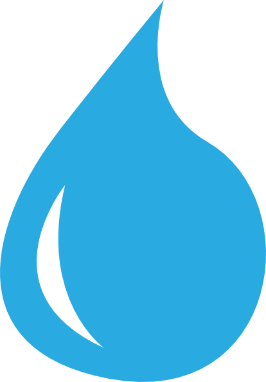 There are two ways you can pay your water bill:You pay a set price per year - this is called rateable billing and is usually divided into 10 monthly payments. How much you pay depends on your home. You have a water meter - this means you pay for the water you use.If you’re not sure how you pay, take a look at your bill.Step two - work out if it’s worth switching.  If you’re on rateable billing, you can choose to get a water meter instead. This can be cheaper, but it isn’t always.To see if it’s right for you, use a water usage calculator. You can find a calculator on your supplier’s website. It will ask you to estimate a few details about your water use – like how often you flush the toilet, use the washing machine etc. and it will show how much you could save compared to your current rateable bill.Once you have a water meter, depending on your supplier you might not be able to switch back to rateable billing, even if you think it would be cheaper. Some suppliers however, allow you to try it out for a period of time and switch back if you find it more expensive. It is worth clarifying this before you decide to do it.If your water supplier can’t provide you with a water meter, they’re obliged to offer you an alternative to compensate. This alternative is called an Assessed Charge.Tips for using less waterReplace baths with showers - If everybody in a family of four replaces one bath a week with a five-minute shower, up to £20 a year could be saved on gas bills and up to £25 on water bills (if you have a water meter).Change the head - If a family of four replace their inefficient shower head with a water efficient one, they could save around £75 off their gas bills and around £120 off their water bills (if they have a water meter) each year. That’s a total saving of around £195.Turn it off - A running tap wastes more than six litres of water a minute, so turn off the tap while brushing your teeth, shaving, or washing your face. Use cold water if you don't need hot.Fix dripping taps - A dripping tap can waste more than 5,500 litres of water a year, so make sure your taps are properly turned off and change washers promptly when taps start to drip.Make it go further - Try to avoid wasting water from running taps while waiting for hot water.Fill appliances - Make sure that dishwashers and washing machines are full before you use them, and always use the most efficient water and energy settings.Use a bowl - Using a washing up bowl to wash up plates or cutlery twice a day rather than having the hot tap running could save around £25 a year on your gas bill and about £30 on your water bill (if you have a water meter). If you need to rinse utensils or wash vegetables, use cold water if possible and don't leave the tap running.Energy – Gas and ElectricComparing energy tariffs and deals regularly can help you make sure you’re getting the best gas or electricity tariff for your usage and the best service offer. It can also highlight if you could cut your bills by switching supplier.It pays to shop around. Ofgem research finds comparing and switching supplier or energy tariff can make a big difference to your gas and electricity bills – with annual savings of around £300 available.If you have never compared energy tariffs or switched gas or electricity supplier, it may seem a daunting process, but it is actually quite simpleWhen comparing energy costs, there are many online comparison sites to choose from. Here are some examples to get you started – www.moneysupermarket.com/store/gas-and-electricity/enquirywww.uswitch.com/gas-electricity/current-planwww.moneysavingexpert.com/utilities/you-switch-gas-electricity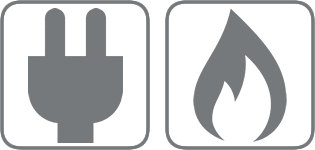 Local Energy Advice Programme (LEAP)Customers in Sandwell and Dudley - If you are struggling to pay your energy bills or it has been too cold in your home this winter, you may be able to get assistance from LEAP. They offer a free home visit by an energy advisor who can:Install free simple energy saving measures such as LED light bulbs and draught-proofing.Check if you're on the best energy tariff.Arrange a free money advice consultation.Help you find funding for further energy saving home improvements.The eligibility requirements of LEAP are designed to target households that are:Already in fuel poverty, or at risk of falling into fuel poverty.To find out more about LEAP and see what they can offer visit: www.applyforleap.org.ukPayment OptionsEnergy suppliers offer several ways to pay for your energy which have both advantages and disadvantages:Prepayment meter (pay as you go).Quarterly bill (every 3 months).Fuel direct (taken from benefits).Weekly / fortnightly / monthly budget payments (smaller payments).Monthly or quarterly direct debit (same time and amount).Help In WinterYou may be able to get help with fuel costs during the winter:The winter fuel payment – an annual payment varying between £100-£300, depending on your circumstances.  It is available to most people of state pension credit age.  Please call 03459 15 15 15 or visit www.gov.uk/winter-fuel-payment to find out moreCold weather payment – available in some households in areas where a period of exceptionally cold weather has occurred.  £25 per seven day period between 1 November and 31 March when the local temperature is an average of zero degrees Celsius or lower.  To be eligible you must be receiving certain benefits and also be over state pension credit age, or disabled or responsible for a child aged under 5. To find out more please visit: 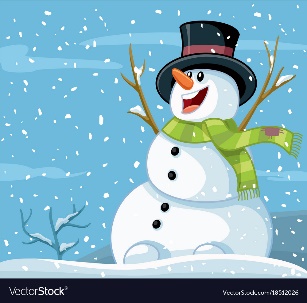 www.gov.uk/cold-weather-payment.Warm Home Discount SchemeParticipating electricity suppliers offer a discount of £140 off your electricity bill if you are eligible.  To see if you qualify call your supplier or visit www.citizensadvice.org.uk/consumer/energy/energy-supply/get-help-paying-your-bills/grants-and-benefits-to-help-you-pay-your-energy-billsLocal Energy schemesSave money on your energy by taking part in your local scheme.  Four Easy Steps:Sign up for free without obligation. It takes less than 5 minutes.An 'auction' takes place. The supplier who offers the cheapest tariff will offer you a contract.You will then receive a personal offer to see how much money you could save.Finally, you get decide whether you accept the offer or not.Please note, if you do decide to switch you are entering into a contract with an energy supplier, not with the Council. The responsibility to provide energy and deliver your contract lies with the energy supplier.To give you an idea of how much you could save, people who registered an interest since the scheme started in 2013 could have saved an average of £151.54 per year.DudleyFor more information and to register with Dudley’s Big Switch, visit the Dudley council website – www.dudley.gov.uk/bigswitch or call on 0800 048 8285SandwellFor more information and to register with Sandwell’s Big Switch, visit the Sandwell council website – www.sandwell.gov.uk/energyswitch or call on 0121 569 5396.Tips for Saving EnergySet timer on central heating system, to only turn hot water and heating on when required.If you have a hot water tank, set the cylinder thermostat to either 60 degrees Celsius or 140 degrees Fahrenheit.Close your curtains at dusk to stop heat escaping through the windows.  Block any draughts like doors or windows.Always turn the light off when you leave a room.Do not leave appliances on standby turn off at the plug.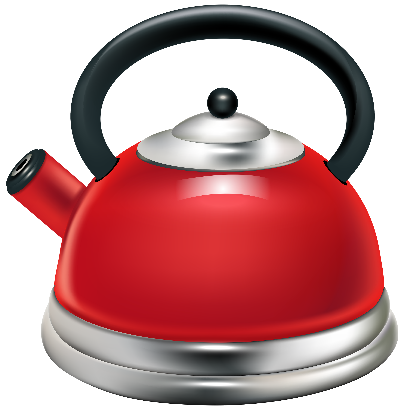 Once mobile phones and laptops are fully charged unplug.Fill up washing machines, tumble driers and dishwashers before use.Only boil as much water as you need in the kettle.Fix any leaking taps.Consider a smart meter and in home display when offered by your energy supplier.  This helps to monitor your usage.When you go on holiday turn all plugs off at the socket.  Turn heating and water off.Switch light bulbs to energy saving bulbs.Do a home energy check yearly.  For more information please visit;                   www.eachhomecountsadvice.org.uk Energy Supplier Contact NumbersAffect Energy 0330 606 2675Avro 0330 088 5754Avi Energy0808 284 0456Breeze Energy 0191 348 1212Bristol Energy 0808 281 2222British Gas0333 202 9802 Better Energy 0115 846 0438Bulb Energy 0800 731 0214Cardiff Energy Supply Ltd0292 225 0340Co-operative Energy0800 954 0693 Daligas0800 111 4568 Ebico 0800 028 6699 E 0333 103 9575Economy Energy0333 103 9053Ecotricity 0800 030 2302EDF Energy 0800 056 7777 Engie 0800 280 8000Enstroga 0115 857 2572Entice Energy 0330 403 0040Extra Energy 0800 953 4744 E.ON 0333 202 4610 First Utility 0800 138 3342Fischer Energy 0800 103 2769Flow Energy 0800 092 0202 GB Energy 0800 644 4451Gen4U 0800 035 5902Gnergy 0125 249 4141Go Effortless Energy03333 444 109Good Energy 0800 254 0000 Green Energy UK01920 486 156Green NetworkEnergy0800 520 0202 Green Star Energy0800 012 4510Igloo Energy 0333 405 5555iSupply energy0330 202 0298M&S Energy0800 300 111National Gas 0190 538 0201npower 0800 073 3000 One Select 0333 21 25 973Octopus Energy0808 164 1088 Our power 0808 168 4534OVO Energy 08004 086 610 PFP Energy 01772 395 777Robin hood 0800 030 4567Sainsbury’s Energy 0800 316 0316 ScottishPower0800 027 0072 SO 0330 111 5050Spark Energy 0345 034 7474Solarplicity 0333 004 4666 SSE 0800 300 111Together Energy0333 150 1699Tonik Energy 0333 344 2686TOTO Energy 0333 210 7070Utilita 03303 337 442UtilityWarehouse0333 777 3212Zog Energy01473 597964